1.pielikumsMadonas novada pašvaldības domes30.01.2020. lēmumam Nr.43(protokols Nr.3, 7.p.)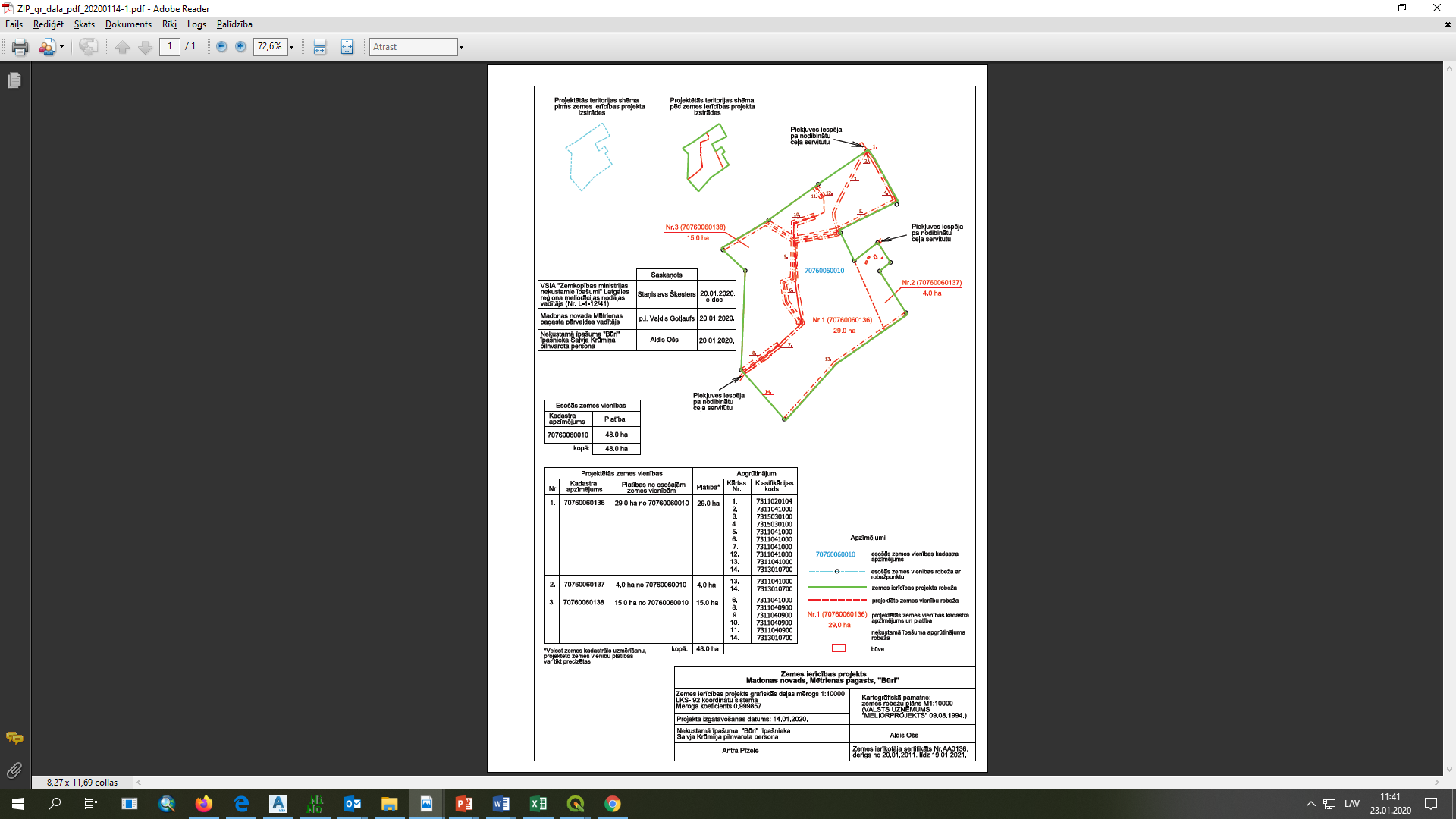 